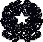 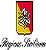 ISTITUTO COMPRENSIVOSCUOLA dell’INFANZIA, PRIMARIA e SECONDARIA di 1° GRADOVia F. Crispi, 25 - 98070 CASTELL’UMBERTO (ME) Tel: 0941 438055 – fax: 0941 438999C. F. 95008750838 e – mail: meic83800e@istruzione.it pec: meic83800e@pec.istruzione.it Sito web: www.iccastellumberto.edu.itAl Dirigente Scolastico  dell’I. C. Castell’Umberto (ME)SEDEOggetto: Dichiarazione ai sensi dell’art. 3, comma 4, dell’Accordo sulle norme di garanzia dei servizi pubblici essenziali e sulle procedure di raffreddamento e conciliazione in caso di sciopero firmato il 2 dicembre 2020, per il comparto Istruzione e Ricerca._ l _ sottoscritt_		in servizio presso l’Istituto	in qualità di	, in riferimento allo “Sciopero per l’intera giornata di lunedì 7 febbraio 2022 dalla Confederazione CSLE (Confederazione Sindacati Lavoratori Europei) - Comparto Scuola”, consapevole che l’eventuale dichiarazione di adesione è irrevocabile e fa   fede ai fini della trattenuta sulla busta paga,la propria intenzione di aderire allo sciopero;DICHIARAla propria intenzione di non aderire allo sciopero;di non aver ancora maturato alcuna decisione sull’adesione o meno allo sciopero.data	firma